Gaelscoil Mhuscraí,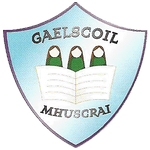 Sean Íochtarach, An Bhlárna, Co.ChorcaíGuthán/Facs:(021) 4516874Ríomhphost: oifig@gaelscoilmhuscrai.ieSuíomh: www. gaelscoilmhuscrai.ie                                                                                           Foirm Chlárúcháin  2024/2025Sloinne an Pháiste:___________________  Céad Ainm(neacha) :_____________________ Surname of child 			             First Name(s) Seoladh: __________________________________________________________________ Address  __________________________________________________________________                          __________________________________________________________________ Dáta Breithe: ____/____/____ Date of BirthTuismitheoir/Caomhnóir 1: Ainm ______________________ Uimhir: __________________Parent/Guardian 1: Name 				        	     Number Ríomhphost / Email: __________________________________________________________ Tuismitheoir/Caomhnóir 2: Ainm ______________________ Uimhir: __________________ Parent/Guardian 2: Name 				                  Number Ríomhphost / Email: __________________________________________________________ 1. An bhfuil siblín(í)* ag an bpáiste ag freastal ar an scoil faoi láthair? Má tá, cad is ainm dóibh? 1. Does the child have a sibling(s)*, currently attending the school? If so, what is their name?___________________________________________________________________________2. An bhfuil siblín(í)* ag an bpáiste atá ina (h)iar-dhalta scoile? Má tá, cad is ainm dóibh agus cén bhliain ar fhág siad an scoil? 2. Does the child have a sibling(s)* who is a past pupil of the school? If so, what is their name and what year did they leave the school?*Is ionann sin agus deartháir, deirfiúr, leath-shiblín, páiste altramaigh nó uchtaithe                          That refers to a brother, sister, half-sibling, foster sibling or adopted sibling Seol ar ríomhphost go / Return by email to: oifig@gaelscoilmhuscrai.ieMíle buíochas  